AfbeeldingBijschrift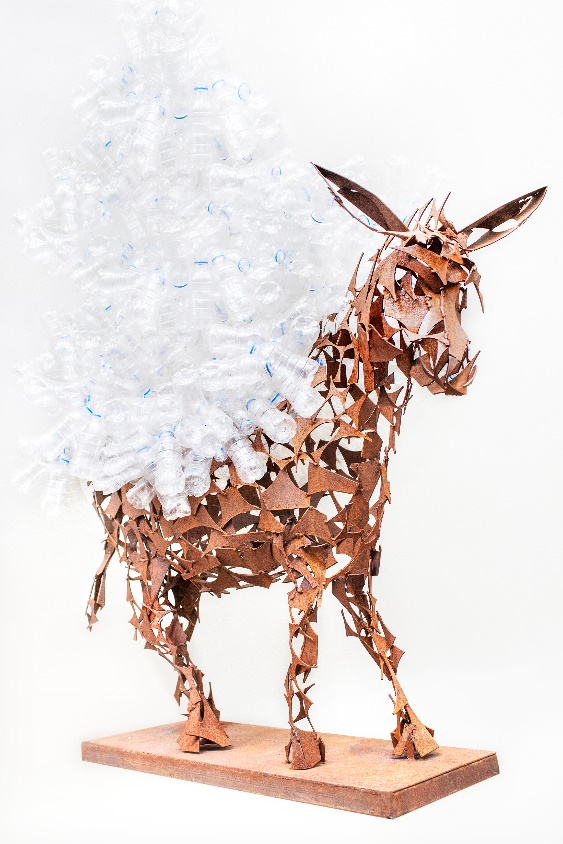 Nononono (2016), 
Maria Koijck
Foto: Gea Schenk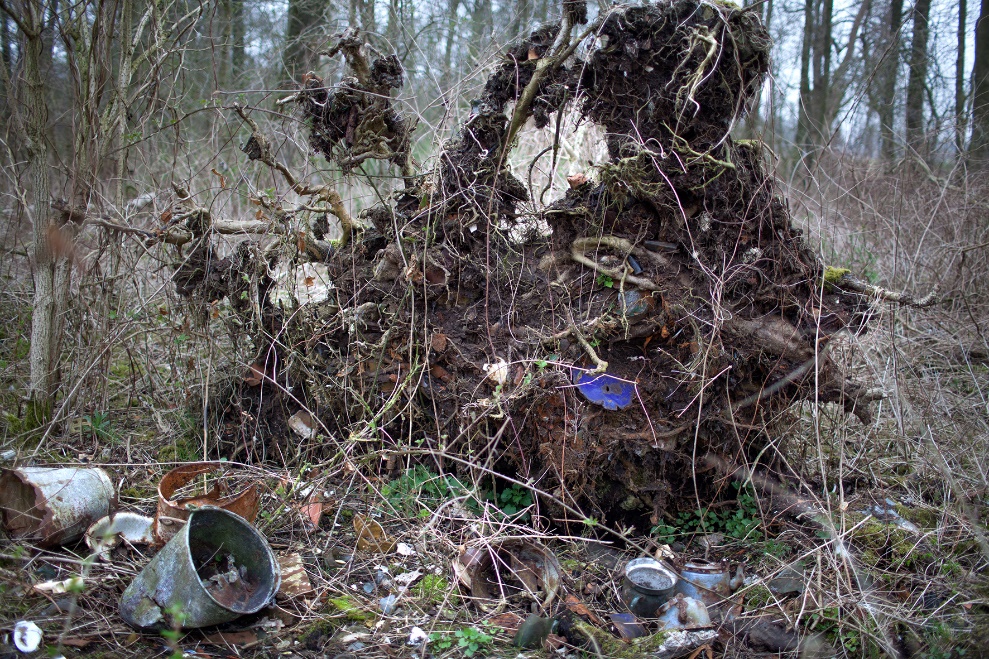 Friescheveen (2018), Nick Landman 
Foto: Gea Schenk